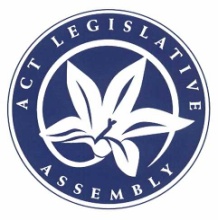 Legislative Assembly for the
Australian Capital Territory2016-2017-2018-2019Questions on Notice PaperNo 28Friday, 15 February 2019_____________________________New questions(30 days expires 17 March 2019)	*2114	MRS DUNNE: To ask the Minister for Health and Wellbeing—Who initiated the concept for the “I love free public healthcare” campaign.With whom did they consult in development of the concept.What advice came forward from that consultation process.Who approved the developed concept to proceed to campaign development.What publicly funded research was used to develop this campaign, by whom and at what cost for each supplier.To what extent were staff in the Minister’s office involved in developing the (a) concept and (b) campaign.To what extent were (a) other ministers, (b) ACT Labor or any associated entity, (c) ACT Health and (d) Canberra Health Services, involved in developing the (i) concept and (ii) campaign;How much money did (a) ACT Health and (b) Canberra Health Services, spend on this campaign for (i) campaign development, (ii) design and production of printed collateral, (iii) distribution of printed collateral, (iv) design and production of print and electronic media collateral, (v) design, production and placement of material on web-based services and (vi) placement of print and electronic media.What external services were contracted and to whom were they contracted for what services and at what cost for each contract.What financial contributions were made towards the cost of the this campaign from (a) within and (b) outside the ACT Government.In relation to those financial contributions referred to in part (10), (a) what sources were they and (b) how much did each source provide.What non-financial costs were incurred by (a) ACT Health and (b) Canberra Health Services, in terms of (i) staff hours and (ii) other in-kind support.	*2115	MRS DUNNE: To ask the Minister for Health and Wellbeing—In relation to the answer, given on 7 December 2018, to the question without notice taken on notice on the subject of “Canberra Hospital – Plumbing Issues in Neurology Ward”, if the plumbing issue identified in the answer was “linked to planned hydraulic works” undertaken with “extensive planning and consultation with impacted areas to avoid unplanned disruptions to clinical operations”, why was a patient accommodated in a room whose bathroom was subject to this planned maintenance activity.	*2116	MRS DUNNE: To ask the Minister for Health and Wellbeing—In relation to the answers given at part (5) of question on notice No 1900, part (1) of question on Notice No 2021 and part (2) of question on notice No 2022, what is the role of the Office of Clinical Leadership.Is the Office a new operational area in Canberra Health Services; if so, why was this not disclosed in the answer to question on notice No 1900 or question on notice No 2021; if not, prior to the restructure of the Health Directorate, did the Office of Clinical Leadership have a physical location; if not, why not; if so, why was its office space not disclosed in the answer to question on notice No 2022.	*2117	MRS DUNNE: To ask the Minister for Health and Wellbeing—In relation to the answer given at part (1)(iii) (relating to contract 2016-2074 with Ernst and Young) of question on notice No 1734, if data was not available to be given to the contractor, why did the directorate enter into the contract.Why did the directorate not accept the report of the contractor.What specific elements of the report led the directorate to reject it.In reaching a decision to reject the report, did the directorate conclude that Ernst and Young had failed to deliver on the agreed contractual terms.Was Ernst and Young paid the agreed contract price; if so, why; if not, (a) how much was paid, (b) on what basis, (c) what consultation/negotiation process was engaged and (d) was a dispute involved; if yes, how was it settled.Will/has the work that was intended under this contract be/been the subject of a new contract with the same or similar terms; if not, why not; if so, (a) what is/will be the stated purpose of the new contract, (b) who is/will be the new contractor, (c) what is the value of the contract and (d) what is the reporting deadline.	*2118	MRS DUNNE: To ask the Minister for Health and Wellbeing—When was the Minister first advised of the latest plans to restructure Canberra Health Services advised to the Community and Public Sector Union on 11 December 2018.Did the Minister approve the latest plans to restructure Canberra Health Services; if not, what is the deadline for approval to be given.What impact will the proposed restructure have on the budgetary position of Canberra Health Services.What impact will the proposed restructure of Canberra Health Services have on the number of a) Canberra Health Services staff and (b) executive level staff.What changes will occur to the reporting arrangements of Canberra Health Services staff.What is the deadline for the restructure of Canberra Health Services.When were (a) unions, (b) professional associations and (c) staff first advised of the restructure.Will there be further changes to the structure of Canberra Health Services when the interim Chief Executive Officer (CEO) departs and a permanent CEO is appointed.Will there be any (a) involuntary or (b) voluntary redundancies as a result of these changes.	*2119	MRS DUNNE: To ask the Minister for Health and Wellbeing—What agreements does the ACT Government have with the Commonwealth relating to Medicare.When does each agreement expire.What agreements are available to the ACT Government from the Commonwealth relating to Medicare, but not accessed by the ACT Government.For each available but not accessed contract, (a) why is it not accessed, (b) what has been the opportunity cost for each year from 2012-13 to 2017-18, (c) what is being done to gain full access and (d) when will full access be achieved.What health services does the ACT Government provide for which has no access to Medicare benefits.For each service referred to in part (5), (a) what is the cause for no access to Medicare benefits, (b) what is being done to gain full access and (c) when will full access be achieved.What health services does the ACT Government provide for which it has only partial access to Medicare benefits.For each service referred to in part (7), (a) what is the cause for only partial access to Medicare benefits, (b) what percentage of full access is available to the ACT Government, (c) what is being done to gain full access and (d) when will full access be achieved.	*2120	MRS DUNNE: To ask the Minister for Planning and Land Management—In relation to the answer to question on notice No 1915, why did it take two hours to prepare an answer to this question.How much time was spent on researching the answer to this question.How much time was spent on drafting and editing the answer to signature-ready stage.How many people, including staffing classifications, from (a) the Minister’s office, (b) the directorate and (c) other agencies, were involved in researching and preparing the answer.	*2121	MRS DUNNE: To ask the Minister for Health and Wellbeing—In relation to the answer to question on notice No 2023, why did it take more than eight and a half hours to prepare an answer to this question.How much time was spent on researching the answer to this question.How much time was spent on drafting and editing the answer to signature-ready stage.How many people, including staffing classifications, from (a) the Minister’s office, (b) ACT Health, (c) Canberra Health Services and (d) other agencies, were involved in researching and preparing the answer.	*2122	MRS DUNNE: To ask the Minister for Health and Wellbeing—In relation to the answer to question on notice No 1991, why did it take more than five hours to prepare an answer to this question.How much time was spent on researching the answer to this question.How much time was spent on drafting and editing the answer to signature-ready stage.How many people, including staffing classifications, from (a) the Minister’s office, (b) ACT Health, (c) Canberra Health Services and (d) other agencies, were involved in researching and preparing the answer.	*2123	MRS DUNNE: To ask the Minister for Health and Wellbeing—In relation to invoices paid in October 2018 and noting that some invoices for Clinical Services, received before and after 1 October 2018, were paid after 1 October 2018 and accounted for under Canberra Health Services, why was there one invoice for Clinical Services, received on 25 July 2018 and paid on 2 October 2018, and two further invoices, received on 2 October and paid on 16 and 30 October 2018 respectively, accounted for under ACT Health; why did it take from 25 July 2018 to 2 October 2018 to pay the invoice for $23,100 from Calvary Health Care ACT Ltd for Clinical Services.Why did it take from 10 March 2018 to 23 October 2018 to pay two invoices from Nous Group Pty Ltd ($27 500 and $30 855 respectively).Why did it take from 2 September 2018 to 30 October 2018 to pay the invoice for $310 632.76 from American Express Australia Ltd.Why did it take 40 days to pay many of the invoices for Service Funding Agreements, accounted for in ACT Health.Why did it take 38 days to pay many of the invoices for Equal Remuneration Orders, accounted for in Canberra Health Services.Why did it take from 25 July 2018 to 18 October 2018 to pay the Service Funding Agreement invoice for $146 300 from Marathon Health Ltd.Why did it take from 6 July 2018 to 18 October 2018 to pay the Service Funding Agreement invoice for $34 100 from the Australian Institute of Health and Welfare.Why are some invoices for Service Funding Agreements, received both before and after 1 October 2018 and paid after 1 October 2018, accounted for under ACT Health, while others with the same date profile, including from the same supplier, are accounted for under Canberra Health Services.What were the (a) purpose and (b) genesis, of the payments made for “Equal Remuneration Orders”.During each month from July 2017 to the date on which this question was published in the Questions on Notice Paper, how much was (a) paid and (b) to whom, for remediation of the birthing suites in the Centenary Hospital for Women and Children.As at the date on which this question was published in the Questions on Notice Paper, (a) how many birthing suites remain to be remediated, (b) at what cost for each suite and (c) by what target date is all work to be completed.What were the conferences and seminars relating to the payments to American Express Australia Ltd, totalling $609 498.79.In relation to each conference or seminar (a) where was it held, (b) how many clinical staff attended, (c) how many non-clinical staff attended, (d) how many other people (non-staff) attended, (e) what were the costs for (i) travel, (ii) accommodation, (iii) meals and (iv) other expenses and (f) what class of travel did attendees use.	*2124	MRS DUNNE: To ask the Minister for Health and Wellbeing—Has (a) the Minister, (b) the Minister’s office, (c) ACT Health or (d) Canberra Health Services, been given any information that reveals or has the potential to reveal (i) specific matters individuals have submitted, in any form, to the Independent Review into the workplace culture within ACT public health services or (ii) the identity of persons making those submissions; if so, (A) what is the nature of the information provided, (B) why was it provided and (C) what do the recipients intend to do with the information provided.What security arrangements are in place within the Review secretariat to ensure submissions made, in any form, to the Review are and will be kept confidential to the Review panel.What security arrangements will be in place to ensure the material submitted to the Review will not be revealed to any person after the Review is complete and the Review panel and secretariat disbanded.	*2125	MRS DUNNE: To ask the Minister for Health and Wellbeing—What was the original budget for the works being undertaken to upgrade the main switchboard in building 2 at the Canberra Hospital.How much has been spent on this work as at the date on which this question was published in the Questions on Notice Paper.What is the estimated or forecast total actual cost.If the figures given in the answers to parts (1) and (3) are different, why.What was the original target completion date for this work.What is the estimated or forecast completion date as at the date on which this question was published in the Questions on Notice Paper.If the dates given in the answers to parts (5) and (6) are different, why.To what extent has the scope of work actually undertaken varied from the scope of work that informed the original budget.	*2126	MRS DUNNE: To ask the Minister for Mental Health—In relation to the answer given to part (2) of the question on notice taken on notice on 29 November 2018 about duress alarms, what action has the Minister taken to ensure that all security systems (including but not limited to duress alarms) at the adult mental health unit and the mental health short stay unit are working properly and are fit for purpose.	*2127	MRS DUNNE: To ask the Minister for Health and Wellbeing—What public immunisation services for babies and children are provided in the ACT.What are the recommended timeframes for immunisations to be administered for each immunisation type for babies and children.For each immunisation type what was the wait time to access a public service as at the date on which this question was published in the Questions on Notice Paper.What information do public maternity services provide to neo-natal parents about immunisation programs, including (but not limited to) the benefits of immunisations, and securing appointments for immunisations from a public clinic.How many babies and children did not receive their immunisations within the recommended timeframes at a public clinic during 2018, and what were the main reasons.What are the possible medical consequences of immunisations not being administered within the recommended timeframes.	*2128	MRS DUNNE: To ask the Minister for Health and Wellbeing—What was the original program of works established under the Upgrade and Maintain ACT Health Assets (UMAHA) program.What was the original (a) budget and (b) completion timeline for each job.What was the status of each job as to (a) cost and (b) completion timeline as at the date this question was published in the Questions on Notice Paper.Which jobs (if any), as at the date this question was published in the Questions on Notice Paper, have been removed from the program, and why.Up to date on which this question was published in the Questions on Notice Paper, which jobs (if any), have been added to the program, and for each new job (a) why was it added, (b) what is its budget and (c) what is its budgeted completion timeline.	*2129	MRS DUNNE: To ask the Minister for Health and Wellbeing—How many cases of stroke occurred in the ACT during (a) 2012-13, (b) 2013-14, (c) 2014-15, (d) 2015-16, (e) 2016-17, (f) 2017-18 and (g) 2018-19 (to the date on which this question was published in the Questions on Notice Paper).How many cases of stoke resulted in death within one month for each of the years in part (1).Did the Government make an election promise relating to the delivery of a stroke service before the 2016 ACT election; if so, what (a) was the nature of the administrative arrangements and treatment services to be provided and (b) was the promised spending commitment.Has the service been established; if not (a) why and (b) when will it be.If the service has been established (a) when was it established, (b) where is it located, (c) what is the model of care, (d) what are the administrative and clinical staffing arrangements, (e) what are its hours of operation, (f) as at the date on which this question was published in the Questions on Notice Paper (i) how many patients have been treated in the service, (ii) how many patients were on the waiting list for treatment and (iii) what was the waiting time and (g) how much was spent on the service during (i) 2016-17, (ii) 2017-18 and (iii) 2018-19 (to the date on which this question was published in the Questions on Notice Paper).What reciprocal treatment arrangements does ACT Health have with other jurisdictions.Under what circumstances might a patient be referred to a stroke service in another jurisdiction.What arrangements are in place to transfer patients to other jurisdictions for stroke treatment.What assistance is available to patients who are referred to an inter-jurisdictional service.Will the promised expenditure commitment be spent before the 2020 ACT election; if not, why.What are the future plans for the service.	*2130	MRS DUNNE: To ask the Minister for Health and Wellbeing—How many elective surgery operations were performed in each specialty between 1 July and 31 December 2018.What were the elective surgery wait times, by triage category in each speciality, as at 31 December 2018.What factors are contributing to the wait times in each specialty.Was performance of elective surgery between 1 July and 31 December 2018 impacted by a lack of specialists or other appropriately-qualified staff; if so, in what areas.Was performance of elective surgery between 1 July and 31 December 2018 impacted by problems in surgical theatres; if so (a) which theatres and (b) what problems.How many elective surgeries are predicted to be performed between 1 January and 30 June 2019.Is the ACT on track to meet its target of 14,000 elective surgeries for this financial year; if not, why not.What strategies are in place to minimise the risk of not meeting the target.	*2131	MRS DUNNE: To ask the Minister for Health and Wellbeing—Has ACT Health made a decision about use of the remaining $88 756 from the Bulk Billing General Practices Health Fund; if so, what programs will receive funding from this money.Has all of this funding been allocated; if so, which organisations will receive funding.What mechanisms have been put in place to monitor use of this remaining money.	*2132	MS LEE: To ask the Minister for Justice, Consumer Affairs and Road Safety—How many traffic infringement notices were issued for motorists travelling faster than the designated 40kph in school zones during school hours for each of the calendar years (a) 2015, (b) 2016, (c) 2017 and (d) 2018.How many other infringement notices, other than for speeding, were issued to motorists in school zones or a school vicinity during schools hours for each of the calendar years (a) 2015, (b) 2016, (c) 2017 and (d) 2018.At which school did each incident identified in part (1) and part (2) occur. How many vehicle collision accidents have been reported in ACT school zones and how many were regarded as serious accidents for each of the calendar years (a) 2015, (b) 2016, (c) 2017 and (d) 2018.How many vehicle/pedestrian collisions have been recorded in school zones and how many (a) led to people sustaining injury including medical treatment and (b) if any, led to death, for each of the calendar years (i) 2015, (ii) 2016, (iii) 2017 and (iv) 2018.	*2133	MRS DUNNE: To ask the Minister for Health and Wellbeing—What is the derivation of each number in the columns headed “Existing #” and “Project #” in relation to the ministerial brief number GBC18/174, dated 22 March 2018, specifically the table at paragraph 8 on page 3.For each number in the columns headed “Net Growth” and “Total Canberra Hospital” what formula was used to calculate it.If the formulae vary, why do they vary.Did the brief explain all formulae variations; if not (a) why and (b) why did the Minister sign off on a brief with unexplained formulae variations.Is the table correct in all aspects.If the table is not correct in all aspects, will the Minister attach a corrected version to the answer to this question; if not, why.	*2134	MRS DUNNE: To ask the Minister for Health and Wellbeing—How much did ACT Health spend on advertising campaigns during each year (a) 2014, (b) 2015, (c) 2016, (d) 2017 and (e) 2018.How much does (a) ACT Health and (b) Canberra Health Services, plan to spend on advertising campaigns during 2019.What were the individual advertising campaigns that cost more than $25,000 during (a) 2014, (b) 2015, (c) 2016, (d) 2017, (e) 2018 and (f) 2019 (planned).For each campaign identified in part (3) what (a) advertising collateral was produced, (b) media and other communication channels were used, (c) were the target campaign outcomes, (d) reach and frequency figures were achieved and (e) were the actual campaign outcomes achieved.Who approves expenditure on advertising campaigns in (a) ACT Health and (b) Canberra Health Services.What processes are in place to ensure that ACT Health and Canberra Health Services advertising campaigns provide value for money.	*2135	MRS DUNNE: To ask the Minister for Health and Wellbeing—In relation to the Health leadership event of 13 September 2018 (a) what was the agenda, (b) who were the guest speakers, (c) where was it held, (d) in relation to ACT Health, how many (i) senior executives, (ii) executive level staff, (iii) doctors, (iv) nursing staff, (v) allied health professionals, (vi) administrative staff and (vii) other staff attended, (e) in relation to Canberra Health Services, how many (i) senior executives, (ii) executive level staff, (iii) doctors, (iv) nursing staff, (v) allied health professionals, (vi) administrative staff and (vii) other staff attended, (f) what food and beverages were provided and (g) what were the costs for (i) venue hire, (ii) equipment hire, (iii) speaker fees and associated costs, (iv) materials, (v) catering and (vi) other costs.Have any subsequent Health Leadership events been held since 1 October 2018; if so, (a) on what dates were the events held and (b) what was the total cost for each event.	*2136	MRS DUNNE: To ask the Minister for Health and Wellbeing—Which ACT Health or Canberra Health Services buildings have been identified to have flammable cladding (other than the Centenary Hospital for Women and Children).For each building identified as having flammable cladding what date was it identified and (a) what progress has been made on assessing its fire safety, (b) what is the timetable for its remediation, (c) what is the (i) cost or (ii) budget, for its remediation, (d) will an insurance claim be made for the cost of its remediation and (e) if an insurance claim will not be made, why.	*2137	MRS DUNNE: To ask the Minister for Health and Wellbeing—When will the 2019 restructure of Canberra Health Services come into effect.Why is Canberra Health Services being restructured less than six months after the restructure of ACT Health.Will Canberra Health Services staff be affected by the restructure; if so (a) how many and (b) in what way.How many Canberra Health Services staff will have to move as part of the 2019 restructure.How many executive positions will be (a) created and (b) abolished, as part of the restructure.How many executive positions will be changed in classification resulting in (a) higher and (b) lower, remuneration.How much will it cost to implement the 2019 restructure of Canberra Health Services.Will the costs of the current restructure be met within the current funding of Canberra Health Services.	*2138	MRS DUNNE: To ask the Minister for Medical and Health Research—What is the title of each (a) medical or health research project and (b) clinical trial, in relation to the answer given to question on notice 2048, that was (i) begun or (ii) completed, during each the years (A) 2012-13, (B) 2013-14, (C) 2014-15, (D) 2015-16, (E) 2016-17 and (F) 2017-18.What was the total cost of each completed project or clinical trial.What practical outcomes has each research project and clinical trial produced for improved, extended, or otherwise modified day-to-day service-delivery for the ACT community by ACT Health.	*2139	MRS DUNNE: To ask the Minister for Health and Wellbeing—What committees, with the exception of assurance committees, are currently active in (a) ACT Health and (b) Canberra Health Services.What are the responsibilities of each of these committees.Who are the members of each of these committees.Which of these committees (a) have a full complement of members and (b) is fully operational.For any committees that do not have a full complement of members or are fully operation, why not.How often does each committee meet.To whom does each committee report and what information is reported.What action is taken to implement any recommendations made by committees.What service delivery innovations have been introduced to the ACT’s health system as a result of the work of these committees during the 2014-15 to 2017-18 period.	*2140	MRS DUNNE: To ask the Minister for Health and Wellbeing—In relation to the answer to question on notice No 1909, how many interventional procedures were performed in the medical imaging department in (a) 2013-14, (b) 2014-15, (c) 2015-16, (d) 2016-17 and (e) 2017-18.On how many anticipated interventional procedures were the expenditure budgets based for each year listed in part (1).What was the (a) budgeted and (b) actual, cost per interventional procedure, including corresponding consumables, for each year listed in part (1).How many hours of unplanned leave had to be covered by unbudgeted costs in each month from 1 July 2016 to 30 June 2018.Was there a substantial increase in unplanned leave during the two years 2016-17 and 2017-18 compared to 2013-14 to 2015-16; if so, what were the factors contributing to unplanned leave being taken.What administrative changes have been implemented to manage staff leave better in the future.	*2141	MRS DUNNE: To ask the Minister for Health and Wellbeing—What is the legislative basis for the Territory-Wide Health Services Advisory Group.What are the Group’s (a) terms of reference and (b) any other operational guidelines.Who are the members of the Group.What organisations do members represent.How often does the Group meet.On what dates did the Group meet during 2018;To whom does the Group report, how frequently and in what form.What matters were referred to the Group for consideration and advice during 2018, by whom and on what date/s.What matters were self-referred by the Group during 2018 and on what dates.What advice did the Group report during 2018.What action did ACT Health and/or Canberra Health Services take in response to each matter.Will the Group continue its work in 2019; if not, why not.	*2142	MS LE COUTEUR: To ask the Minister for Planning and Land Management—Where have the former Strathnairn sheep dip contaminated soils and infrastructure been deposed of and if this information is not publically available, why not.Have the former Strathnairn sheep dip contaminated soils and infrastructure been disposed of safely and permanently; if so, how have they been disposed of.Are Huon Contractors Pty Ltd a registered, specialist sheep dip remediator and have they been given the contract to decontaminate the former Strathnairn sheep dip site and environs, in both distance and depth.Has the former Strathnairn sheep dip site/paddock been tested; if not, why not.Have any of the surrounding sites/paddocks been tested, for example (a) has the post-dip site been tested, (b) has the “drip-dry” draining site been tested, (c) have the holding paddocks been tested and (d) if none of the above mentioned sites/paddocks have been tested, why.Have any of the subsurface soils (cored down to the water-table) been (a) examined; if not why not, (b) sampled; if not why not, (c) evaluated; if not, why not and (d) decontaminated; if not, why not.	*2143	MS LE COUTEUR: To ask the Minister for City Services—Has the review that the Transport Canberra and City Services Directorate undertook consultation on in 2015 on a draft of a revised tree species list under Design Standards 23 been completed; if so, (a) when and (b) were any changes made as a result of the review; if not (i) is the review continuing or has it been abandoned and (ii) when will it be completed.	*2144	MS LE COUTEUR: To ask the Minister for City Services—Does the ACT Government currently have any mechanism for subsidising vet fees.	*2145	MS LE COUTEUR: To ask the Minister for the Environment and Heritage—Is lack of shade for livestock lawful given duty of care for appropriate shelter in the Animal Welfare Act; if it is unlawful, has it been enforced at all in the last five years; if it is lawful, what is the reasoning behind the exemption.	*2146	MS LE COUTEUR: To ask the Treasurer—What were the proportions of residential rates paid upfront and paid in instalments in each of the financial years (a) 2015-16, (b) 2016-17, (c) 2017-18 and (d) 2018-19 to date.	*2147	MS LE COUTEUR: To ask the Minister for Planning and Land Management—Are there any per and/or poly fluoroalkalyl (PFAS and/or PFOA ) disposal sites in Canberra; if so, where are they located.Are there any PFAS and/or PFOA trial sites in Canberra; if so, where are they located.	*2148	MS LE COUTEUR: To ask the Minister for Housing and Suburban Development—What are the conditions in service funding agreements about opening hours for One Link and for the Early Morning Centre, with particular regard to Christmas shutdown.How many bed nights were provided by the Christmas Domestic Violence initiative this year and have all people supported through that initiative been able to find an exit point from the refuges or hotel accommodation.Does the Minister have any plans to assist Safe Shelter to be open all year around as opposed to only during the colder months.	*2149	MS LE COUTEUR: To ask the Minister for Planning and Land Management—Are houses proposed to be located approximately 750m from a nearby poultry farm  in relation to the Stage 2 development application at Ginnindery; if so, is there safe distance legislation in the ACT; if there is no safe distance legislation, why not.	*2150	MS LE COUTEUR: To ask the Minister for City Services—In the last three years, how many (a) dog owners and (b) cat owners have been penalised for owning a dog/cat that is not de-sexed and what were (if any) the penalties.	*2151	MS LE COUTEUR: To ask the Minister for City Services—Are there any existing plans to make suburbs close to nature reserves declared cat containment areas; if so, what is the timeline; if not, why not.	*2152	MS LE COUTEUR: To ask the Minister for the Environment and Heritage—When was the Canberra Centenary Trail map information last updated.How often is it updated.Are there plans to update the ACT Government website to label different trails so as to determine which trails permit cycling.Is the GPX trail information on the website incorrect, even though the PDF map on the same website shows the trail correctly; if so, will the information in GPX format be available on the website.Do ACT laws demand cars to keep a minimum 1.5m separation from cyclists; if so, will an on-road bike lane with a minimum of 1.5m in width be provided on the Horse Park Drive upgrade; if not, why.	*2153	MS LE COUTEUR: To ask the Minister for the Environment and Heritage—Have Government employees told foragers that all blackberries in the ACT are safe to eat including those growing alongside the roadsides unless signs are posted in the area indicating otherwise.How often are the Environment ACT website maps that indicate where blackberry spraying has occurred over the past 10 years or so updated.What is the policy regarding signage after a wild blackberry area has been sprayed.What type of herbicides are being used on wild blackberry in the ACT.Are there any known health implications or side effects for humans that consume blackberries sprayed with the herbicide in question.Are there any known health implications or side effects for wildlife that consume blackberries sprayed with the herbicide in question.Is the Government of the opinion that it is safe to pick and eat wild blackberries in the ACT; if yes, why; if not, why.	*2154	MS LE COUTEUR: To ask the Minister for Multicultural Affairs—Did organisers say they would assess their policy on information stalls in response to multiple complaints at the National Multicultural Festival in relation to an anti-abortion stall with displays that caused controversy throughout the community; if so, has the policy information on stalls changed since last year.Is the ACT Right to Life Association stall, going to be present in this year’s National Multicultural Festival.	*2155	MS LE COUTEUR: To ask the Minister for Housing and Suburban Development—When new public housing is being purchased or constructed, do specifications require a particular maximum level of outside air leakage (permeability or air changes per hour) into the insulated envelope of dwellings; if so, is actual air leakage performance tested at completion of construction or prior to purchase to verify that the specifications are met.	*2156	MS LE COUTEUR: To ask the Minister for Health and Wellbeing—Has the ACT Government conducted any investigations into the public health and safety impacts of the proposed rollout of 5G mobile phone technology; if so, what were the investigations and what were the findings.Has the ACT Government been involved in any discussions or negotiations with other jurisdictions, e.g. through the Council of Australian Governments (COAG), around the public health and safety impacts of the proposed rollout of 5G mobile phone technology; if so, what were the discussions or negotiations, when did they occur and what were the outcomes.Is the ACT Government involved, e.g. through COAG, in any discussions or negotiations around public health criteria for the locations of 5G phone towers, e.g. separation distances from sensitive uses; if so, what were the outcomes and will they be implemented in the Territory Plan.	*2157	MS LEE: To ask the Minister for Education and Early Childhood Development—Which section, branch or group/s within the Education Directorate are responsible for the receipt, handling and assessment of bullying, assault, violence and other incident reports that come from ACT government schools affecting both students and/or staff.In what form can reports be submitted.What is the protocol for submission.Does every incident report result in an investigation; if so, by whom and what is the timeframe.When is an incident deemed finalised or resolved.	*2158	MS LEE: To ask the Minister for City Services—What were the reasons for shutting down the Hume Materials Recovery Facility (MRF) from 8 January to 16 January 2019.What is the Government doing to prevent another shutdown.How likely is another shutdown at the MRF.Did the shutdown result in increased volumes of waste at the facility; if yes, what is happening to ensure that increased volumes of waste are quickly dealt with.What is the facility’s waste capacity.Where is the excess waste directed.What is the number and percentage of containers eligible under the Container Deposit Scheme going to the Hume MRF.What is the amount of waste by tonnage that the Hume MRF took in from outside the ACT (from the Queanbeyan-Palerang Regional Council area and Snowy Monaro Regional Council area) in the years (a) 2015-16, (b) 2016-17, and (c) 2017-18.What are the types of waste the Hume MRF took in from outside the ACT (from the Queanbeyan-Palerang Regional Council area and Snowy Monaro Regional Council area) in the years (a) 2015-16, (b) 2016-17 and (c) 2017-18.What do the figures in part (9)(a) to (c) represent as a percentage of overall waste at the Hume MRF in the years (a) 2015-16, (b) 2016-17 and (c) 2017-18.What are the circumstances in which the ACT government, or the MRF refuses material from areas outside the ACT.What material has been refused from areas outside the ACT in the years (a) 2015-16, (b) 2016-17 and (c) 2017-18.What were the reasons for refusal for the answer to part (12) above.	*2159	MS LEE: To ask the Minister for Disability—Did the ACT Government make a submission to the Productivity Commission Review into the National Disability Agreement (NDA).What is the ACT Government’s response to the Commission’s findings in respect of the lack of clarity around responsibility for ongoing funding for disability advocacy organisations.Is the response a public document; if so, can the Minister provide a copy.If the ACT has not yet responded, when will a response be provided and when will that response be made public.When are negotiations for a new NDA likely to commence.	*2160	MS LE COUTEUR: To ask the Minister for Housing and Suburban Development—What homelessness services were open between 21 December 2018 and 2 January 2019.Which days were they open.What services did they provide, ie was it referrals or direct service delivery/accommodation.What homelessness services are open during weekends and public holidays.	*2161	MS LAWDER: To ask the Minister for Business and Regulatory Services—What is the total number of trailers, including boat trailers registered in the ACT.How many trailers, including boat trailers were registered in the ACT for the first time in (a) 2015-16, (b) 2016-17 and (c) 2017-18.How many trailers including boat trailers were registered for the full cost of registration of the new trailers during the years (a) 2015-16, (b) 2016-17 and (c) 2017-18.How many trailers including boat trailers were registered at a discounted rate or no cost of registration of the new trailers during the years (a) 2015-16, (b) 2016-17 and (c) 2017-18.What is the total revenue raised in each of (a) 2015-16, (b) 2016-17 and (c) 2017-18.What is the total number of caravans registered in the ACT.How many caravans were registered in the ACT for the first time in (a) 2015-16, (b) 2016-17 and (c) 2017-18.How many caravans were registered for the full cost of registration of the new caravans registered in each of the years (a) 2015-16, (b) 2016-17 and (c) 2017-18.How many caravans were registered at a discounted rate or no cost of registration of the new caravans registered in each of the years (a) 2015-16, (b) 2016-17 and (c) 2017-18.What is the total revenue raised in each of the years (a) 2015-16, (b) 2016-17 and (c) 2017-18.	MR COE: To ask the following Ministers:	*2162 	Chief Minister	*2163 	Minister for Social Inclusion and Equality	*2164 	Minister for Planning and Land Management	*2165 	Minister for Justice, Consumer Affairs and Road Safety	*2166 	Minister for Education and Early Childhood Development	*2167 	Minister for the Environment and Heritage	*2168 	Minister for Housing and Suburban Development	*2169 	Minister for Mental Health	*2170 	Minister for Climate Change and Sustainability	*2171 	Minister for the Prevention of Domestic and Family Violence	*2172 	Minister for Health and Wellbeing	*2173 	Minister for Tourism and Special Events	*2174 	Minister for Trade, Industry and Investment	*2175 	Minister for Higher Education	*2176 	Minister for Medical and Health Research	*2177 	Minister for Transport	*2178 	Minister for Vocational Education and Skills	*2179 	Minister assisting the Chief Minister on Advanced Technology and Space Industries	*2180 	Minister for the Arts and Cultural Events	*2181 	Minister for Building Quality Improvement	*2182 	Minister for Business and Regulatory Services	*2183 	Minister for Seniors and Veterans	*2184 	Minister for Corrections and Justice Health	*2185 	Minister for Disability	*2186 	Minister for Children, Youth and Families	*2187 	Minister for Employment and Workplace Safety	*2188 	Minister for Government Services and Procurement	*2189 	Minister for Urban Renewal	*2190 	Minister for City Services	*2191 	Minister for Community Services and Facilities	*2192 	Minister for Roads	*2193 	Treasurer	*2194 	Minister for Aboriginal and Torres Strait Islander Affairs	*2195 	Attorney-General	*2196 	Minister for Police and Emergency Services	*2197 	Minister for Multicultural Affairs	*2198 	Minister for Sport and Recreation	*2199 	Minister for Women—Can the Minister provide a consolidated list of all land acquired by the ACT Government agencies or entities for which the Minister is responsible, except purchases made by Housing ACT, between 1 July 2018 and 31 December 2018 including (a) the block identifiers, (b) the type of property or acquisition, (c) the method of acquisition, (d) who approved the acquisition, (e) the date the acquisition was approved, (f) the date the acquisition was made or settled, (g) the date the possession was taken and (h) the price paid.Can the Minister provide a consolidated list of properties acquired by Housing ACT, and the price paid for each acquisition between 1 July 2018 and 31 December 2018, and include (a) the suburb of the property, (b) the type of property or acquisition, (c) the method of acquisition, (d) who approved the acquisition, (e) the date the acquisition was approved, (f) the date the acquisition was made or settled, (g) the date the possession was taken and (h) the price paid.	MR COE: To ask the following Ministers:	*2200 	Chief Minister	*2201 	Minister for Social Inclusion and Equality	*2202 	Minister for Planning and Land Management	*2203 	Minister for Justice, Consumer Affairs and Road Safety	*2204 	Minister for Education and Early Childhood Development	*2205 	Minister for the Environment and Heritage	*2206 	Minister for Housing and Suburban Development	*2207 	Minister for Mental Health	*2208 	Minister for Climate Change and Sustainability	*2209 	Minister for the Prevention of Domestic and Family Violence	*2210 	Minister for Health and Wellbeing	*2211 	Minister for Tourism and Special Events	*2212 	Minister for Trade, Industry and Investment	*2213 	Minister for Higher Education	*2214 	Minister for Medical and Health Research	*2215 	Minister for Transport	*2216 	Minister for Vocational Education and Skills	*2217 	Minister assisting the Chief Minister on Advanced Technology and Space Industries	*2218 	Minister for the Arts and Cultural Events	*2219 	Minister for Building Quality Improvement	*2220 	Minister for Business and Regulatory Services	*2221 	Minister for Seniors and Veterans	*2222 	Minister for Corrections and Justice Health	*2223 	Minister for Disability	*2224 	Minister for Children, Youth and Families	*2225 	Minister for Employment and Workplace Safety	*2226 	Minister for Government Services and Procurement	*2227 	Minister for Urban Renewal	*2228 	Minister for City Services	*2229 	Minister for Community Services and Facilities	*2230 	Minister for Roads	*2231 	Treasurer	*2232 	Minister for Aboriginal and Torres Strait Islander Affairs	*2233 	Attorney-General	*2234 	Minister for Police and Emergency Services	*2235 	Minister for Multicultural Affairs	*2236 	Minister for Sport and Recreation	*2237 	Minister for Women—What is the total number of occupational violence incidents reported in each area for which the Minister is responsible for each of the last five financial years.In relation to part (1), what was (a) the total number and type of workers compensation claims that were made, (b) total number and type of workers compensation claims that were accepted and (c) the total value of compensation for claims related to occupational violence broken down by type.What is the total number of bullying and harassment incidents reported in each area for which the Minister is responsible for each of the last five financial years.In relation to part (3), what was (a) the total number and type of workers compensation claims that were made, (b) total number and type of workers compensation claims that were accepted and (c) the total value of compensation for claims related to bullying and harassment broken down by type.What is the total number of mental stress incidents reported in each area for which the Minister is responsible for each of the last five financial years.In relation to part (5), what was (a) the total number and type of workers compensation claims that were made, (b) total number and type of workers compensation claims that were accepted and (c) the total value of compensation for claims related to mental stress broken down by type.	MR COE: To ask the following Ministers:	*2238 	Chief Minister	*2239 	Minister for Social Inclusion and Equality	*2240 	Minister for Planning and Land Management	*2241 	Minister for Justice, Consumer Affairs and Road Safety	*2242 	Minister for Education and Early Childhood Development	*2243 	Minister for the Environment and Heritage	*2244 	Minister for Housing and Suburban Development	*2245 	Minister for Mental Health	*2246 	Minister for Climate Change and Sustainability	*2247 	Minister for the Prevention of Domestic and Family Violence	*2248 	Minister for Health and Wellbeing	*2249 	Minister for Tourism and Special Events	*2250 	Minister for Trade, Industry and Investment	*2251 	Minister for Sport and Recreation	*2252 	Minister for Higher Education	*2253 	Minister for Medical and Health Research	*2254 	Minister for Transport	*2255 	Minister for Vocational Education and Skills	*2256 	Minister assisting the Chief Minister on Advanced Technology and Space Industries	*2257 	Minister for the Arts and Cultural Events	*2258 	Minister for Building Quality Improvement	*2259 	Minister for Business and Regulatory Services	*2260 	Minister for Seniors and Veterans	*2261 	Minister for Corrections and Justice Health	*2262 	Minister for Disability	*2263 	Minister for Children, Youth and Families	*2264 	Minister for Employment and Workplace Safety	*2265 	Minister for Government Services and Procurement	*2266 	Minister for Urban Renewal	*2267 	Minister for City Services	*2268 	Minister for Community Services and Facilities	*2269 	Minister for Roads	*2270 	Treasurer	*2271 	Minister for Aboriginal and Torres Strait Islander Affairs	*2272 	Attorney-General	*2273 	Minister for Police and Emergency Services	*2274 	Minister for Multicultural Affairs	*2275 	Minister for Women—What roof systems have been installed or roof rectification undertaken by or on behalf of the ACT Government, including works under $25 000, for each of the last three financial years to date broken down by (a) directorate who authorised the works, (b) building subject to the works, (c) type of works undertaken, (d) value of the works, (e) method of procurement, (f) contractor name, (g) title of contract, (h) contract number and (i) period of contract.	*2276	MR COE: To ask the Minister for Business and Regulatory Services—How many complaints for each of the last five financial years have been received about the condition of the existing surface car park in relation to the unsealed surface of Angas Street carpark in Ainslie 	*2277	MR COE: To ask the Minister for City Services—What urban maintenance has been performed on the surrounding paths, nature strips, and unsealed areas of Angus Street in Ainslie since 1 January 2017, and (a) what work was undertaken, (b) the date the work (i) commence and (ii) was completed and (c) the cost of the works.	*2278	MR COE: To ask the Minister for Roads—How long has the unsealed surface on or adjacent to Angas Street in Ainslie been used for car parking.Has the ACT Government investigated or undertaken any reporting or assessments on the site; if so, (a) when was this undertaken, (b) what reporting or assessment was undertaken and (c) what were the results or findings.For each of the last five financial years, what is (a) the number of square metres of the carpark on or adjacent to Angas Street that has been resealed as part of maintenance works and (b) what is the number of square metres of the carpark on or adjacent to Angas Street that needs to be sealed to have a fully sealed carpark area.	*2279	MR COE: To ask the Minister for Planning and Land Management—What are the development plans for the unsealed Angas Street carpark in Ainslie within the next six months.What are the costs associated with these plans.	*2280	MR COE: To ask the Minister for Education and Early Childhood Development—Have any incidents of self-harm or suicide reported by staff in the Education Directorate been linked or related to bullying or cultural problems within the directorate during each of the last five financial years; if so, what was the (a) general type of incident, (b) general category of employee, (c) financial year it occurred, (d) directorate it occurred in, (e) actions undertaken by the Minister in response to the report and (f) actions undertaken by the relevant directorate in response to the report.Have any incidents of self-harm or suicide reported by students or about students in each area for which the Minister is responsible been linked or related to bullying or cultural problems within the directorate during each of the last five financial years; if so, what was the (a) general type of incident, (b) financial year it occurred, (c) directorate it occurred in, (d) actions undertaken by the Minister in response to the report and (e) actions undertaken by the relevant directorate in response to the report.	MR COE: To ask the following Ministers:	*2281 	Minister for Mental Health	*2282 	Minister for Health and Wellbeing	*2283 	Minister for Corrections and Justice Health	*2284 	Minister for Police and Emergency Services—Have any incidents of self-harm or suicide reported by staff in each area for which the Minister is responsible been linked or related to bullying or cultural problems within the directorate during each of the last five financial years; if so, what was the, (a) general type of incident, (b) general category of employee, (c) financial year it occurred, (d) directorate it occurred in, (e) actions undertaken by the Minister in response to the report and (f) actions undertaken by the relevant directorate in response to the report.Have any incidents of self-harm or suicide reported by patients or individuals in custody, or about patients or individuals in custody, in each area for which the Minister is responsible been linked or related to bullying or cultural problems within the directorate during each of the last five financial years; if so, what was the (a) general type of incident,(b) financial year it occurred, (c) directorate it occurred in, (d) actions undertaken by the Minister in response to the report and (e) actions undertaken by the relevant directorate in response to the report.	*2285	MR COE: To ask the Treasurer—What is the basis of the adjustments in relation to the Budget Review 2018-19, page 28 containing major technical adjustments to revenue from Large-scale Generation Certificates in 2018-19 (–$62,010,000) and 2019-20 (–$52,440,000).What changes have occurred in the estimated number and value of certificates in the budget review compared with the budget.What is the basis of the major revisions to the three lines (a) land revenue (net cash receipts)–$169 335 000 to nil, (b) change in inventories: nil to $135 444 000 and (c) other movements in non-financial assets $192 635 000 to $128 109 000, in the Net Acquisition of Non-Financial Assets for 2018-19 in relation to the consolidated total territory operating statement on page 142 in the Budget Review 2018-19.	*2286	MR MILLIGAN: To ask the Minister for the Environment and Heritage—What weighting is given to the advice provided by Representative Aboriginal Organisations during a heritage assessment in relation to the proposed construction of a recreational bike track in Hall and powers of the ACT Heritage Council.Was the option given to the Heritage Council by local Representative Aboriginal Organisations to develop guidelines for relocating any artefacts that were discovered; if so, why was this was not taken up or explored further.What training do Heritage Council members receive in relation to indigenous heritage matters and cultural awareness.Can the Minister provide examples of other heritage decisions that have overruled advice provided by Representative Aboriginal Organisations in the last five years; if so, can the Minister provide detail on the final outcome as a result of this decision to help set expectations for the community of Hall regarding the likelihood of seeing the bike track project delivered.	*2287	MR MILLIGAN: To ask the Minister for City Services—What progress has been made to reach a final decision, in conjunction with the ACT Heritage Council, on the location of the proposed recreational bike track in Hall.What other sites have been considered for this project.What advice has been provided regarding issues such as parking, road access and other facilities such as toilets and drinking fountains for alternative sites being considered for this project.What consultation has been undertaken on alternative sites with the Hall community, Aboriginal stakeholders and heritage bodies to ensure that the issues around artefacts and protocols are not encountered.	*2288	MR MILLIGAN: To ask the Minister for City Services—Is the Government planning to implement the changes to parking arrangements at Palmerston shops as put forward within the proposal consultation plan for Palmerston shops dated 3 July 2018 that was conducted by Transport Canberra and City Services Directorate.If the Government is not planning to implement these changes, what are the reasons these changes cannot be accommodated.If the Government is not planning to implement these changes, what other measures will be taken to increase the number of parking spaces in the area other than greater enforcement of car park restrictions.	*2289	MRS KIKKERT: To ask the Minister for Children, Youth and Families—How many applications for a therapeutic protection order were made in the years (a) 2013-14, (b) 2014-15, (c) 2015-16, (d) 2016-17, (e) 2017-18 and (f) 2018-19 (to date).How many applications for a therapeutic protection order were granted and how many were rejected in the years (a) 2013-14, (b) 2014-15, (c) 2015-16, (d) 2016-17, (e) 2017-18 and (f) 2018-19 (to date).How many therapeutic protection places are there, and where are they located.What locations were declared as therapeutic places for the years (a) 2013-14, (b) 2014-15, (c) 2015-16, (d) 2016-17 and (e) 2017-18.Which therapeutic protection places were used to carry out therapeutic protection orders in the years (a) 2013-14, (b) 2014-15, (c) 2015-16, (d) 2016-17, (e) 2017-18 and (f) 2018-19 (to date).In the absence of a therapeutic protection place, how are the needs of those who are in need of a therapeutic protection order being met.What alternatives to therapeutic protection orders are currently available to those whom the Director-General would deem applicable for a therapeutic protection order.What alternatives are proposed to improve current practice.	*2290	MRS KIKKERT: To ask the Minister for Children, Youth and Families—How many children and youth are currently receiving services at the Melaleuca Place Trauma Recovery Centre.How many children and youth received services at Melaleuca Place in the year 2018 who are (a) 0-12 months, (b) 3-5 years, (c) 5-7 years, (d) 7-9 years and (e) 9-12 years.How many staff are employed at Melaleuca Place, and what are each of their roles and responsibilities.What services does Melaleuca Place provide, and which staff administer these services.Are there any services provided by Melaleuca Place that are outsourced; if so, which services and who delivers them.	*2291	MRS KIKKERT: To ask the Minister for City Services—When was a speed survey last taken for Kerrigan Street, Dunlop and what were the findings.Can a copy of the speed survey results and recommendations be provided as an attachment.What actions will be undertaken by the ACT Government as a result of the survey findings.	*2292	MRS KIKKERT: To ask the Minister for Police and Emergency Services—How many reports were made to ACT Policing about speeding and other road safety concerns at Kerrigan Street, Dunlop for the years (a) 2016-17, (b) 2017-18 and (c) 2018-19 (to date).How many complaints via other means of contact to ACT Policing were made concerning speeding and road safety concerns at Kerrigan Street, Dunlop for the years (a) 2016-17, (b) 2017-18 and (c) 2018-19 (to date).How often is Kerrigan Street monitored by ACT Policing for speeding, dangerous driving behaviour and other road safety concerns and what measures are undertaken by ACT Policing as part of this monitoring.What is the total number of road accidents at or near Kerrigan Street for the years (a) 2016-17, (b) 2017-18 and (c) 2018-19 (to date).	T Duncan	Clerk of the Legislative Assembly_________________